Publicado en Bilbao el 27/03/2023 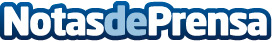 "Tenemos una incidencia muy elevada de las enfermedades cardiovasculares", Gabriel Mª Inclan, Jefe de Servicio de Medicina Interna del Hospital Quirónsalud Bizkaia"En la actualidad vivimos más años y tenemos más riesgos". "El médico internista juega un papel importante en el tratamiento de pacientes con enfermedades complejas o con muchas patologías". Gabriel Mª Inclan y la Medicina Interna serán los protagonistas del aula "Hablamos de SALUD con…" de mañana, 28 de marzo, a las 19.00 horas en el Espacio Correo de BilbaoDatos de contacto:Andrea MercadoApúntate por estas vías:  Llamando al 944 898 000 extensión 46006  // Escribiendo a comunicacion.bil@quironsalud.es 639434655Nota de prensa publicada en: https://www.notasdeprensa.es/tenemos-una-incidencia-muy-elevada-de-las_1 Categorias: Medicina País Vasco Eventos http://www.notasdeprensa.es